1. Gamificar en el aula es…aprender nuevos contenidos jugando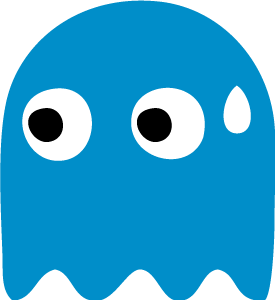  aplicar nuevas metodologías en el aulaaplicar elementos del juego en el proceso de enseñanza-aprendizajenunca he escuchado nada de gamificación2. La gamificación como enfoque didáctico…se ha empezado a emplear de forma consciente hace relativamente poco tiempoes algo que se ha aplicado siempre de manera inconsciente en las aulaslas dos opciones anteriores son correctasaún no se puede implantar en las aulas por falta de una base científica sólida3. Cuando se habla de gamificación…hablamos exclusivamente del uso de aplicaciones informáticas en el aulanos referimos únicamente al empleo de videojuegos y realidades virtuales hacemos referencia al uso de los elementos del juego virtual y del juego tradicionalhablamos del uso de juegos de manera sistemática4. La gamificación…involucra exclusivamente a los docentes por tratarse de un enfoque demasiado lúdico y poco académicoinvolucra exclusivamente a los alumnos y debe afectarles sólo en su tiempo de ociono debe aplicarse si no hay compromiso por parte de todo el profesorado de poner en práctica este enfoque en todas las materiasdebe involucrar a profesores y alumnos por partes iguales y, a ser posible, a la mayor parte del claustro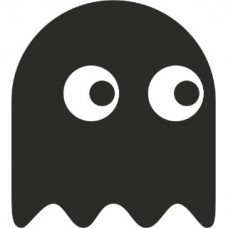 5. Cuando se gamifica una experiencia educativa…debe hacerse un balance del éxito de la experiencia gamificada debe evaluarse al alumno por competencias deben evaluarse los objetivos didácticos conseguidos por el alumnolas tres opciones anteriores son correctas6. ¿Qué situación sería un ejemplo de experiencia gamificada?unas escaleras que producen música a cada escalón subido y una melodía de piano por cada tramo de escalera subidouna aplicación de móvil que te hace partícipe de una apocalipsis zombi en la cual debes correr cuantos más kilómetros mejor para matar zombis, ganar vidas y escapar de las garras sangrientas del enemigoun panel de rutinas y tareas de casa que asigna puntos canjeables por regalos por cada labor realizada en un tiempo estipulado las tres opciones anteriores son correctas